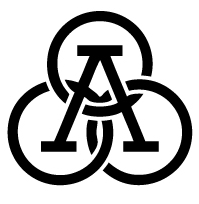 KINDERGARTEN BOOK REPORT2ND GRADING PERIODSHOW AND TELL BOOK REPORTThe Show and Tell Book Report allows each student to share a book with the class.  The teacher will ask the following questions:What is the name of the book? What is the name of the main character in the book?What is the setting of the book (when and where the story took place)?What happened in the book?Preparations:Help your child choose a book.Read the book with your child as many times as needed so that they can accurately tell you about it when you are done.Practice asking your child the questions listed above, so that they are confident when presenting in front of the class.Have fun!